宜蘭縣二城國小102年度辦理環境教育工作成果報告活動名稱:3-1環境教育-校園美化舉辦地點:二城國小校園參加對象:一~六年級全校學生活動說明: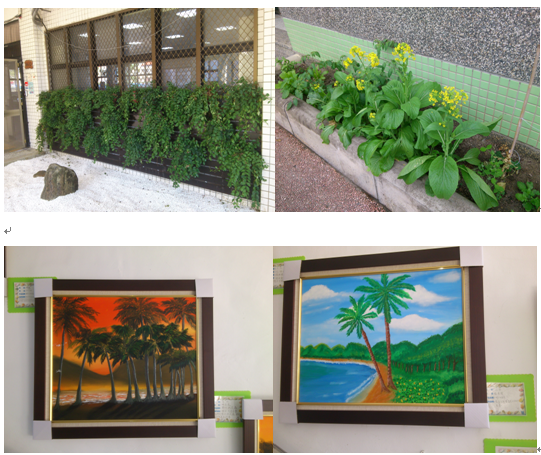 